PHONICS Week 4Monday 11th May                                                                  IALT: recap phase 5 tricky sounds     Task: How many phase 5 tricky sounds can you remember!Make a list then watch the video. How many did you miss?https://www.youtube.com/watch?v=DbcZnb2iz1cChallenge: Play a game of buried treasure on phonics play.https://www.phonicsplay.co.uk/BuriedTreasure2.htmlTuesday 12th May                                                                   IALT: blend wordsTask: Get a book, look for diagraphs and trigraphs. How many can you find. Read the book out loud to your family. What is a triagraph?What is a diagraph?What is a phoneme?         Challenge: Complete the game one phonics play.https://www.phonicsplay.co.uk/SentSubPhase5a.htmlWednesday 13th May                                                              IALT: Phase 5 Wh and Ph.     Task: Circle the sound Wh and Ph. Write the sound 3 times. Can you put the sounds in a word?Challenge: Put your word in a sentence?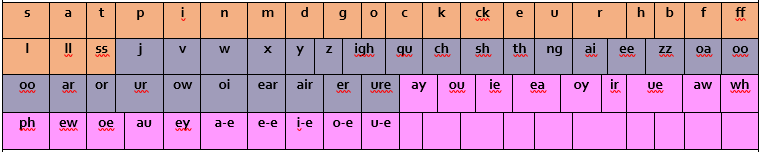 Thursday 14th May                                                                IALT: real or alien word.     Task: Play a different game this week and see if you can get all the sounds.https://www.phonicsplay.co.uk/Phase5Menu.htmFriday 15th May                                                                     IALT: sound of the day ew.Task: Your sound of the day is ew, What words have the ew diagraph? Can you find a youtube video/song with the digraph ew? Challenge: Can you make up your own song with ew sounds.